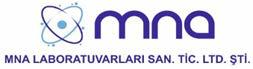 DEĞERLİ MÜŞTERİMİZ;Firmamıza olan ilginizden dolayı teşekkür ederiz. Sizlere tam ve eksiksiz bir hizmet sunabilmek amacı ile formu tam olarak doldurup tarafımıza okunaklı bir şekilde iletmenizi rica ederiz.BAŞVURU FORMU( MNA tarafından doldurulacaktır.)BAŞVURU FORMU1.7. BELGE TALEP EDİLEN ÜRÜN (LER) E AİT BİLGİLERBelgelendirme yapılan Ürünleri’nin uygunluk değerlendirilmesi 2016/425/EU Kişisel Koruyucu Donanım direktifi esas alınarak gerçekleştirilmektedir.BAŞVURU FORMUKurumumuzdan almış olduğunuz bir AB tip inceleme sertifikanız yok ise aşağıdaki belgeleri forma ekleyiniz.1)Tüzel kişiliğe dair güncel resmi belgeler (Ticaret Sicil Gazetesi, İmza Sirküsü, Faaliyet Belgesi)2)Prosesler ve İşlemler İle İlgili Bilgiler3)Dış Kaynaklı Prosesler Hakkında Bilgi, (Taşeron Üretim vb.)4)Yetkili Personel Bilgileri5)Belgelendirilecek Olan Ürün / Ürünler6)Varsa Marka Tescil ve Patent Belgesi7)Ürün Teknik Dokümantasyonu 2016/425/EU Kişisel Koruyucu Donanım direktifinin EK 3’ünde bulunan maddeleri karşılayacak şekilde hazırlanmalıdır. 8)Müşterinin Kalite Yönetim Sistem Belge Fotokopileri9)Başvuru sahibi kuruluş ile üretici kuruluşun birbirinden farklı olması durumunda aralarında yapılan sözleşme,10) Üretici kuruluşun farklı olması durumunda belgelendirilen ürün / ürünler için bu yerlerde temasa geçilecek personel bilgileri11)Varsa ürüne ait güncel standartlarda gerçekleştirilmiş deney raporlarıDiğer Dokümanlar(………………………………………………………………………....)12)Belgelendirme faaliyetlerinde gerekli numune sayıları testler belirlendikten sonra bildirilecektir.İmza / Kaşe	:Tarih:Firma Ünvanı:Başvuru No:1.1Talep Edilen HizmetTalep Edilen Hizmetİlk Belgelendirme Başvurusuİlk Belgelendirme Başvurusuİlk Belgelendirme BaşvurusuBelgelendirme Başvurusu(MNA Laboratuvarın’dan belgeli bir ürününüz varsa burayı işaretleyiniz.)Belgelendirme Başvurusu(MNA Laboratuvarın’dan belgeli bir ürününüz varsa burayı işaretleyiniz.)Belgelendirme Başvurusu(MNA Laboratuvarın’dan belgeli bir ürününüz varsa burayı işaretleyiniz.)Kapsam Değişikliği BaşvurusuKapsam Değişikliği BaşvurusuKapsam Değişikliği Başvurusu1.21.2Belgelendirme Talep Eden KuruluşKuruluş Tam Ünvanı        :Kuruluş Tam Ünvanı        :Kuruluş Tam Ünvanı        :Adres                                 :   Adres                                 :   Adres                                 :   Vergi Dairesi/No              :Vergi Dairesi/No              :Vergi Dairesi/No              :Telefon                              :Fax                                    :Telefon                              :Fax                                    :Telefon                              :Fax                                    :E Posta                              :E Posta                              :E Posta                              :İrtibat Kurulacak Kişi   :İrtibat Kurulacak Kişi   :İrtibat Kurulacak Kişi   :Adı – Soyadı ve Görevi    :Adı – Soyadı ve Görevi    :Adı – Soyadı ve Görevi    :İletişim Bilgileri               :İletişim Bilgileri               :İletişim Bilgileri               :E mail Adresi                   :E mail Adresi                   :E mail Adresi                   :Ürünün Kontrolü(Bu bölüm belgelendirme talep eden kuruluş tarafından doldurulacaktır.)Ürünün Kontrolü(Bu bölüm belgelendirme talep eden kuruluş tarafından doldurulacaktır.)Ürünün Kontrolü(Bu bölüm belgelendirme talep eden kuruluş tarafından doldurulacaktır.)Ürünün Kontrolü(Bu bölüm belgelendirme talep eden kuruluş tarafından doldurulacaktır.)Ürünün dizaynı size mi ait?Ürünün dizaynı size mi ait?EHDizaynda yapılan değişiklikler kontrolünüz altında mı?Dizaynda yapılan değişiklikler kontrolünüz altında mı?EHÜretim yapan kuruluşun kalite sistemini kontrol ediyor musunuz?Üretim yapan kuruluşun kalite sistemini kontrol ediyor musunuz?EHÜretici firma ile yaptığınız sözleşme yukarıdaki başlıkları kapsıyor mu?Üretici firma ile yaptığınız sözleşme yukarıdaki başlıkları kapsıyor mu?EH1.3Üretim Yapan Kuruluş ve Ürünün Kontrolü(Belgelendirme talep eden kuruluştan farklı ise doldurunuz)Üretim Yapan Kuruluş ve Ürünün Kontrolü(Belgelendirme talep eden kuruluştan farklı ise doldurunuz)Üretim Yapan Kuruluş ve Ürünün Kontrolü(Belgelendirme talep eden kuruluştan farklı ise doldurunuz)Kuruluş Tam Ünvanı        :Kuruluş Tam Ünvanı        :Kuruluş Tam Ünvanı        :Kuruluş Tam Ünvanı        :Adres                                :Adres                                :Adres                                :Adres                                :Vergi Dairesi/No              :Vergi Dairesi/No              :Vergi Dairesi/No              :Vergi Dairesi/No              :Telefon                             :Telefon                             :Telefon                             :Telefon                             :Fax                                   :Fax                                   :Fax                                   :Fax                                   :E-Posta                            :E-Posta                            :E-Posta                            :E-Posta                            :İrtibat Kurulacak Kişi  :İrtibat Kurulacak Kişi  :İrtibat Kurulacak Kişi  :İrtibat Kurulacak Kişi  :Adı – Soyadı ve Görevi   :Adı – Soyadı ve Görevi   :Adı – Soyadı ve Görevi   :Adı – Soyadı ve Görevi   :İletişim Bilgileri              :İletişim Bilgileri              :İletişim Bilgileri              :İletişim Bilgileri              :1.41.4Ticari BilgilerTicari BilgilerTicari BilgilerTicari BilgilerTicari BilgilerTicaret Sicil Kayıt Numarası                                           :Ticaret Sicil Kayıt Numarası                                           :Ticaret Sicil Kayıt Numarası                                           :Ticaret Sicil Kayıt Numarası                                           :Ticaret Sicil Kayıt Numarası                                           :Ticaret Sicil Kayıt Numarası                                           :Ticaret Sicil Kayıt Numarası                                           :Üretim Prosesleriniz (Dış Kaynaklı Proses Var ise Belirtiniz / Tasarım Var ise Belirtiniz)                      :Üretim Prosesleriniz (Dış Kaynaklı Proses Var ise Belirtiniz / Tasarım Var ise Belirtiniz)                      :Üretim Prosesleriniz (Dış Kaynaklı Proses Var ise Belirtiniz / Tasarım Var ise Belirtiniz)                      :Üretim Prosesleriniz (Dış Kaynaklı Proses Var ise Belirtiniz / Tasarım Var ise Belirtiniz)                      :Üretim Prosesleriniz (Dış Kaynaklı Proses Var ise Belirtiniz / Tasarım Var ise Belirtiniz)                      :Üretim Prosesleriniz (Dış Kaynaklı Proses Var ise Belirtiniz / Tasarım Var ise Belirtiniz)                      :Üretim Prosesleriniz (Dış Kaynaklı Proses Var ise Belirtiniz / Tasarım Var ise Belirtiniz)                      :Marka Tescil Numarası                                                   :Marka Tescil Numarası                                                   :Marka Tescil Numarası                                                   :Marka Tescil Numarası                                                   :Marka Tescil Numarası                                                   :Marka Tescil Numarası                                                   :Marka Tescil Numarası                                                   :Patent Numarası(Varsa)                                                  :Patent Numarası(Varsa)                                                  :Patent Numarası(Varsa)                                                  :Patent Numarası(Varsa)                                                  :Patent Numarası(Varsa)                                                  :Patent Numarası(Varsa)                                                  :Patent Numarası(Varsa)                                                  :1.5Üretim Yeri BilgileriÜretim Yeri BilgileriÜretim Yeri BilgileriÜretim Yeri BilgileriÜretim Yeri BilgileriÜretim Yeri BilgileriBegelendirme başvurusu yapılan alan ile ilgili varİse laboratuvar bilgilerinizi, muayene tesisinizin          :İnsan / teknik kaynaklarını belirtiniz.                        Begelendirme başvurusu yapılan alan ile ilgili varİse laboratuvar bilgilerinizi, muayene tesisinizin          :İnsan / teknik kaynaklarını belirtiniz.                        Begelendirme başvurusu yapılan alan ile ilgili varİse laboratuvar bilgilerinizi, muayene tesisinizin          :İnsan / teknik kaynaklarını belirtiniz.                        Begelendirme başvurusu yapılan alan ile ilgili varİse laboratuvar bilgilerinizi, muayene tesisinizin          :İnsan / teknik kaynaklarını belirtiniz.                        Begelendirme başvurusu yapılan alan ile ilgili varİse laboratuvar bilgilerinizi, muayene tesisinizin          :İnsan / teknik kaynaklarını belirtiniz.                        Begelendirme başvurusu yapılan alan ile ilgili varİse laboratuvar bilgilerinizi, muayene tesisinizin          :İnsan / teknik kaynaklarını belirtiniz.                        Begelendirme başvurusu yapılan alan ile ilgili varİse laboratuvar bilgilerinizi, muayene tesisinizin          :İnsan / teknik kaynaklarını belirtiniz.                        Tüzel bir kişilik ile bağlantı var ise tüzel kişilik ile olan bağlantı ve fonksiyonları belirtiniz.                       :Tüzel bir kişilik ile bağlantı var ise tüzel kişilik ile olan bağlantı ve fonksiyonları belirtiniz.                       :Tüzel bir kişilik ile bağlantı var ise tüzel kişilik ile olan bağlantı ve fonksiyonları belirtiniz.                       :Tüzel bir kişilik ile bağlantı var ise tüzel kişilik ile olan bağlantı ve fonksiyonları belirtiniz.                       :Tüzel bir kişilik ile bağlantı var ise tüzel kişilik ile olan bağlantı ve fonksiyonları belirtiniz.                       :Tüzel bir kişilik ile bağlantı var ise tüzel kişilik ile olan bağlantı ve fonksiyonları belirtiniz.                       :Tüzel bir kişilik ile bağlantı var ise tüzel kişilik ile olan bağlantı ve fonksiyonları belirtiniz.                       :Üretim alanı ile ilgili özel şartlar ve sınırlamalar mevcut ise belirtiniz.                                                     :Üretim alanı ile ilgili özel şartlar ve sınırlamalar mevcut ise belirtiniz.                                                     :Üretim alanı ile ilgili özel şartlar ve sınırlamalar mevcut ise belirtiniz.                                                     :Üretim alanı ile ilgili özel şartlar ve sınırlamalar mevcut ise belirtiniz.                                                     :Üretim alanı ile ilgili özel şartlar ve sınırlamalar mevcut ise belirtiniz.                                                     :Üretim alanı ile ilgili özel şartlar ve sınırlamalar mevcut ise belirtiniz.                                                     :Üretim alanı ile ilgili özel şartlar ve sınırlamalar mevcut ise belirtiniz.                                                     :Kalite yönetim sistemine ait ilgili akreditebir kurumdan alınmış kalite yönetim sistemi belgesi  mevcut mu?Kalite yönetim sistemine ait ilgili akreditebir kurumdan alınmış kalite yönetim sistemi belgesi  mevcut mu?Kalite yönetim sistemine ait ilgili akreditebir kurumdan alınmış kalite yönetim sistemi belgesi  mevcut mu?Kalite yönetim sistemine ait ilgili akreditebir kurumdan alınmış kalite yönetim sistemi belgesi  mevcut mu?EvetEvetHayırCevabınız “Evet” ise Belge No                                     :Cevabınız “Evet” ise Belge No                                     :Cevabınız “Evet” ise Belge No                                     :Cevabınız “Evet” ise Belge No                                     :Cevabınız “Evet” ise Belge No                                     :Cevabınız “Evet” ise Belge No                                     :Cevabınız “Evet” ise Belge No                                     :Üretim faaliyeti birden fazla adreste gerçekleşiyor mu?(Cevabınız  “Evet” ise aşağıda belirtilen bölümde detayları bildirmenizi rica ederiz.)Üretim faaliyeti birden fazla adreste gerçekleşiyor mu?(Cevabınız  “Evet” ise aşağıda belirtilen bölümde detayları bildirmenizi rica ederiz.)Üretim faaliyeti birden fazla adreste gerçekleşiyor mu?(Cevabınız  “Evet” ise aşağıda belirtilen bölümde detayları bildirmenizi rica ederiz.)EvetEvetHayırHayırAdres:Adres:Adres:Adres:Adres:Adres:Adres:Üretim yeri faaliyetlerine ait üretim işlemlerini tanımlayınız.Üretim yeri faaliyetlerine ait üretim işlemlerini tanımlayınız.Üretim yeri faaliyetlerine ait üretim işlemlerini tanımlayınız.Üretim yeri faaliyetlerine ait üretim işlemlerini tanımlayınız.Üretim yeri faaliyetlerine ait üretim işlemlerini tanımlayınız.Üretim yeri faaliyetlerine ait üretim işlemlerini tanımlayınız.Üretim yeri faaliyetlerine ait üretim işlemlerini tanımlayınız.Bu alanda gerçekleştirilen taşeron faaliyetleri tanımlayınız.Bu alanda gerçekleştirilen taşeron faaliyetleri tanımlayınız.Bu alanda gerçekleştirilen taşeron faaliyetleri tanımlayınız.Bu alanda gerçekleştirilen taşeron faaliyetleri tanımlayınız.Bu alanda gerçekleştirilen taşeron faaliyetleri tanımlayınız.Bu alanda gerçekleştirilen taşeron faaliyetleri tanımlayınız.Bu alanda gerçekleştirilen taşeron faaliyetleri tanımlayınız.1.6Belge Talep Edilen Ürün(ler)e Ait Bilgi(ler)Belgelendirme Talep Edilen Standardı Yazınız.El ve kol koruyucu donanımlarEl ve kol koruyucu donanımlarGenel Vücut Koruyucu Ekipmanlar (Giysiler)Genel Vücut Koruyucu Ekipmanlar (Giysiler)Ayak ve Bacak Koruyucu EkipmanlarAyak ve Bacak Koruyucu EkipmanlarBaş Koruyucu EkipmanlarBaş Koruyucu EkipmanlarYüzdürme DonanımlarıYüzdürme Donanımlarıİşitme Koruyucularİşitme KoruyucularGöz ve Yüz KoruyucularGöz ve Yüz KoruyucularMotosikletçi DonanımlarıMotosikletçi DonanımlarıYüksekten Düşme EkipmanlarıYüksekten Düşme EkipmanlarıSolunum Sistemini Koruyucu DonanımlarSolunum Sistemini Koruyucu DonanımlarMODELTİPEBAT KATEGORİBAŞVURU MODULÜ BAŞVURU MODULÜ BAŞVURU MODULÜ MODELTİPEBAT KATEGORİMODÜL BMODÜL C2MODÜL DBelgelendirme talep edilen ürün/ürünlerin başka bir kuruluşça belgelendirilmesiYapılmışsa ya da belgelendirme başvurusu mevcutsa lütfen detayları belirtiniz.          Herhangi bir belgelendirme / başvuru mevcut değildir.          Belgelendirme / başvuru mevcuttur. (Aşağıda kuruluş, belge no, başvuru no ve detayları belirtiniz.)FORMU DOLDURAN FİRMA YETKİLİSİ BİLGİLERİAd Soyad:Görevi: Tarih: Ürün belgelendirme kuruluşuna bağlı denetçinin normal çalışma saatleri içinde yetkili ya da vekili ile görüştükten sonra üretim proseslerinin yer aldığı bölümlere girmesini kabul ediyoruz.